本网-综合资讯剑阁县民政局积极开展食品安全宣传周主题宣传活动民以食为天，食以安为先。为切实做好食品安全宣传工作，落实县委、县政府关于食品安全生产的重大决策部署，牢固树立安全发展理念，增强广大人民群众对食品安全的参与意识，提高广大人民群众的自我保护能力，营造浓厚的食品安全宣传氛围，有效遏制食品安全事故发生。11月17日，剑阁县民政局积极开展以“尚俭崇信尽责 同心共护食品安全”为主题的食品安全宣传活动，把食品安全知识带到居民身边，切实保障居民舌尖上的安全。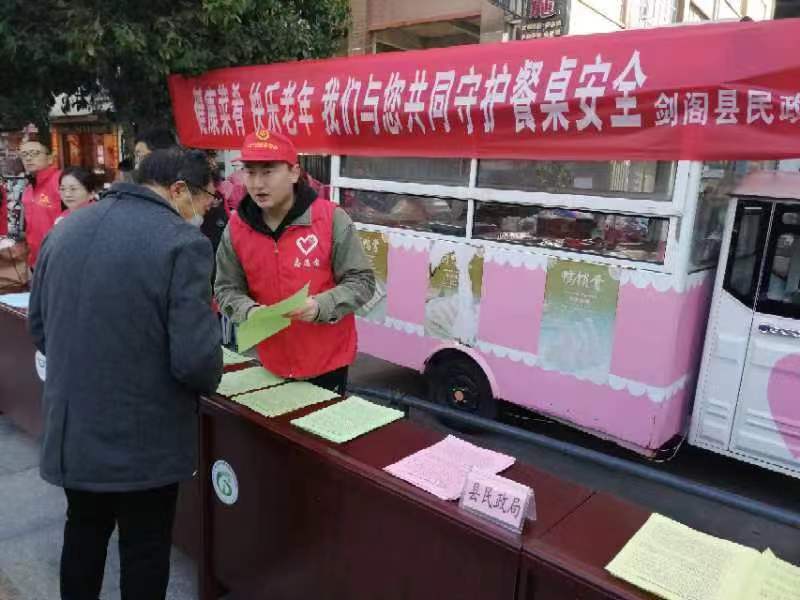 本次宣传活动通过拉横幅、制作宣传栏、发放宣传手册、向群众讲解食品安全知识以及相关法律法规、解答群众疑问等形式开展。活动中，工作人员向群众发放了食品安全宣传册，用通俗易懂的形式，向群众耐心地讲解食品安全的相关知识。同时，工作人员积极向群众普及如何辨别假冒伪劣产品，引导群众合理选择健康食品，注意食品外包装生产日期、保质期，不吃腐败变质、有毒有害食品，土豆变绿不能吃、豆荚半生吃了中毒、食用野生菌中毒等知识，要多吃健康的蔬果和蛋白类食物，保证身体健康。活动当日累计接受群众咨询100余人次，发放食品安全、消防安全、民政政策等各类宣传单800余份。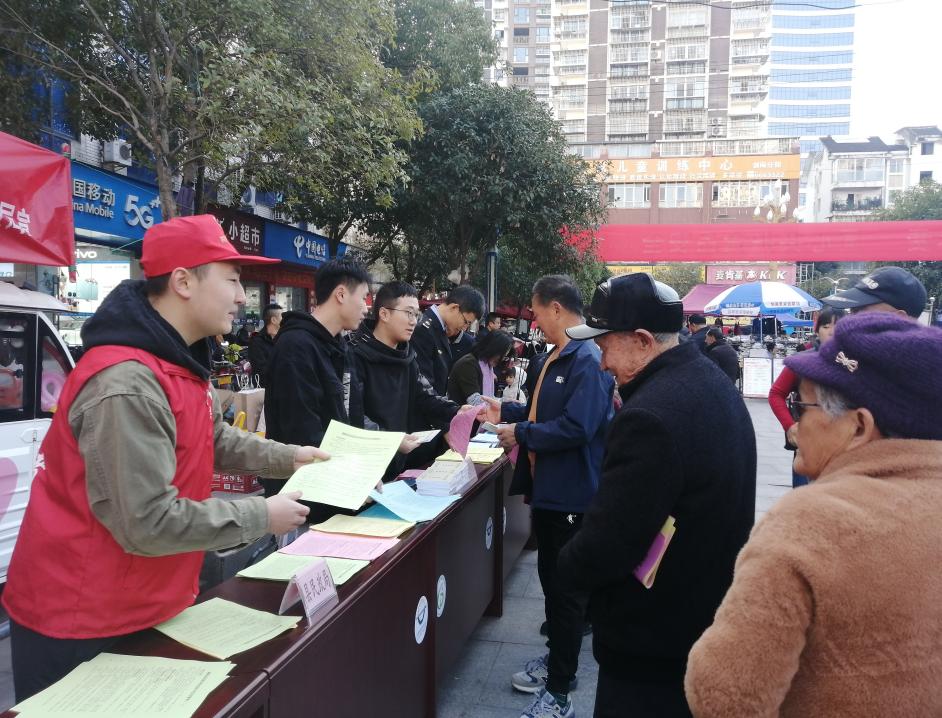 通过这次活动为广大人民群众普及了食品安全科普知识，助力全民科学素质提升，提高居民对食品安全的了解和关注度，将食品安全工作融入民众生活，形成广泛的社会认同，营造人人关心、人人参与、重视食品安全的良好社会氛围。（何孝智）